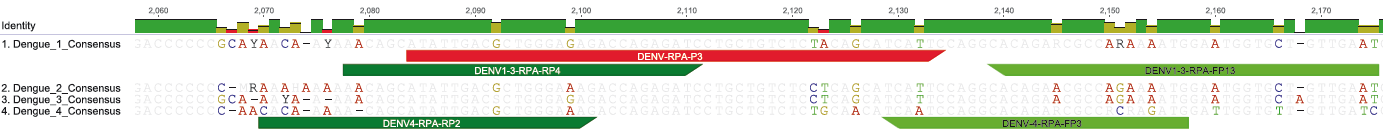 S7 Fig. Alignment of DENV RT-RPA primers and exo-probe sequences with the consensus sequences of 3´NTR of DENV1-4 using Geneious (V: 6.1.5, Biomatters Limited, New Zealand).